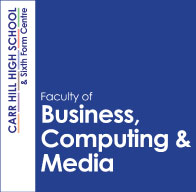 ICT - CAMBRIDGE NATIONAL IN CREATIVE IMEDIA (LEVEL 2)What qualification does this course lead to?  Exam Level: Distinction*, Distinction, Merit, Pass                 Combination of Controlled Assessment & External AssessmentWhat topics will I study? The core units will give students a solid base to develop knowledge and understanding of computer systems and the implications of working with data to be able to computers effectively.  Students will refine their existing knowledge of computer to reflect the working practices of the commercial work, which will include using a wide range of software efficiently. Students will study units in:-Digital GraphicsCreating interactive mulitimedia productsCreating digital soundPre-production skillsWhat understanding and skills will I develop?This course is intended for all students and its aim is to continue to develop students understanding and experience of ICT and by doing so prepare them for the world of further education or work where ICT will play an important role.  Students will be able to develop their capability, creativity and knowledge in digital media and information technology. Students also develop and apply their analytic, problem-solving, design and creation skills. How will I learn/how will I be taught?	This is a practical course that focuses on the real ICT skills that are needed to take full advantage of the opportunities that have arisen in the information age so that students can become active participants in it.How will I be assessed?Continual assessment through internally assessed units which will be externally moderated and there is an externally assessed written paper. What can this course lead on to? This course can lead onto CTEC Level 3 in IT or Digital Media (equivalent to A level) in the Sixth Form.Who do I need to contact for more information?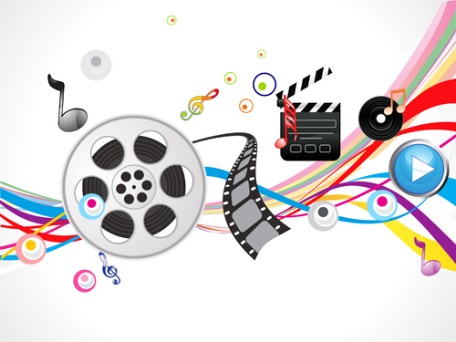 Mrs. S. Stringfellow (Faculty Leader) or any of the ICT staff 